Brincando na escadinhaObjetivo: Coordenação motoraMateriais:GizConstrução do jogo:Com o giz desenhar uma escada, uns 5 quadradinhos. Ou então usar o piso que tenha lajota que fiquem como uma escadinha conforme o desenho abaixo:Jogo:Depois de desenhar ou então usar a lajotas do piso, a brincadeira ou o desafio é o seguinte:- Pular somente com um pé dentro da escadinha (Primeiro o esquerdo e depois o direito)- Pular com os dois pés juntos dentro da escadinha- Pular com um pé dentro do quadradinho e com os dois pés fora do lado do quadradinho, ai pula no quadradinho da frente com um pé só e pula fora com os dois pés juntos e assim ate o fim.- Correndo dentro da escadinha (5x)- E por ultimo o mais desafiador:Vai deitar no chão, mas não vai encostar o corpo no chão apenas as mãos e a ponta dos pés como se fosse fazer apoio. Então vai passar de lado na escada com a mãos dentro da escadinha, sendo assim uma mão vai ao quadradinho e a outra acompanha, ai vai para o próximo e a mão acompanha, ate o final.Bom jogo...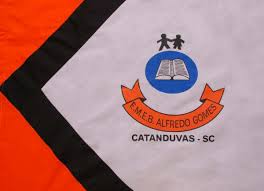 ESCOLA MUNICIPAL DE EDUCAÇÃO BÁSICA ALFREDO GOMES.DIRETORA: IVÂNIA NORA.ASSESSORA PEDAGÓGICA: SIMONE ANDRÉA CARL.ASSESSORA TÉCNICA ADM.: TANIA N. DE ÁVILA.PROFESSOR: JONAS STRINGUI TOMBINIDISCIPLINA: EDUCAÇÃO FISICACATANDUVAS – SCANO 2021  